Всемирный день памяти жертв ДТП Памятка для родителейВ соответствии с Резолюцией Генеральной Ассамблеи ООН от 26 октября 2005 года, ежегодно третье воскресенье ноября посвящается Всемирному дню памяти жертв ДТП. В 2023 году День памяти состоится 19 ноября.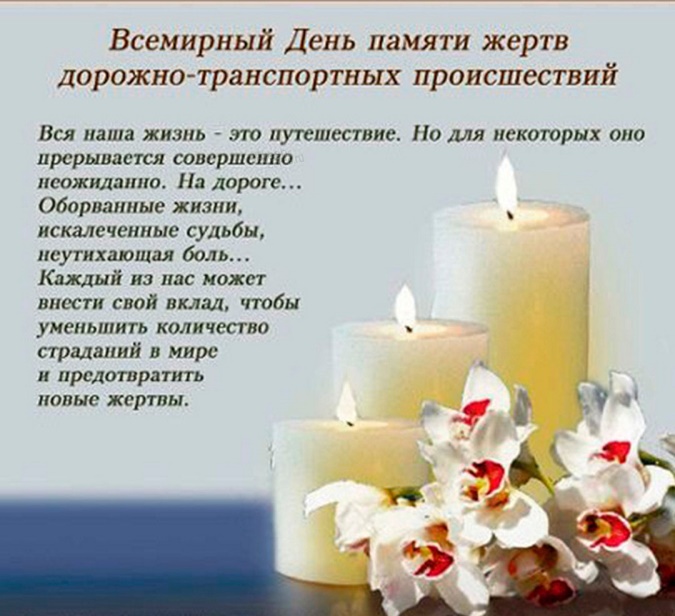 Основной целью Всемирного дня памяти жертв ДТП является привлечение внимания общественности к проблемам безопасности на дорогах, предупреждение смертности и травмирования в результате ДТП, повышение культуры поведения всех участников дорожного движения.Это скорбная дата – прежде всего, напоминание всем участникам дорожного движения о том, что дорога требует предельного внимания и осторожности. Люди гибнут и калечатся в результате автоаварий. Гибель человека – это невосполнимая утрата, но за каждой оборванной жизнью стоят искалеченные судьбы многих людей. Это страдания тех, кто по нелепой случайности, потерял самого дорогого и близкого человека. В текущем году дорожно-транспортные происшествия в России  унесли жизни более 10 тысяч человек. На дорогах Кировской области погибли 121 человек, на дорогах Кирово-Чепецкого района - 10. Каждое десятое ДТП в России происходит с участием детей. Необходимо отметить, что подавляющее большинство происшествий  совершается по причине крайне низкой дисциплины всех участников дорожного движения. Неуважение  друг к другу, халатность – вот причины автомобильных аварий. Самое страшное в том, что большинство этих нарушений совершаются сознательно. Водители сознательно идут на обгон, зная, что он на данном участке запрещен, сознательно пытаются проехать на красный сигнал светофора, осознанно садятся за руль в нетрезвом состоянии, пешеходы пытаются перебежать улицу в неположенном месте прямо перед колесами автомобилей и автобусов. И никто из них не задумывается о том, что любое нарушение ПДД может привести к дорожной трагедии. Сегодня главное – вернуть взаимоуважение участников дорожного движения, помочь и водителям, и пешеходам осознать, насколько важно и необходимо соблюдать законы дорог.Каждый гражданин, каждый участник дорожного движения должен помнить, что порядок на дороге начинается с самого себя. Взаимная вежливость, осмотрительность, неукоснительное соблюдение ПДД – вот, что должно стать эталоном поведения на дороге. Каждый из нас должен помнить, уважая других, мы уважаем себя. Цена этого уважения – человеческая жизнь!